Publicado en Barcelona el 24/04/2017 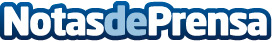 Billetes de tren a 25 euros para celebrar el 25 aniversario del AVEDesde el martes 25 de abril se ponen a la venta billetes de AVE por 25 euros para celebrar el 25 aniversario de la puesta en marcha de los trenes de Alta VelocidadDatos de contacto:Trenes.com902 008 631Nota de prensa publicada en: https://www.notasdeprensa.es/billetes-de-tren-a-25-euros-para-celebrar-el Categorias: Nacional Viaje Entretenimiento Turismo E-Commerce http://www.notasdeprensa.es